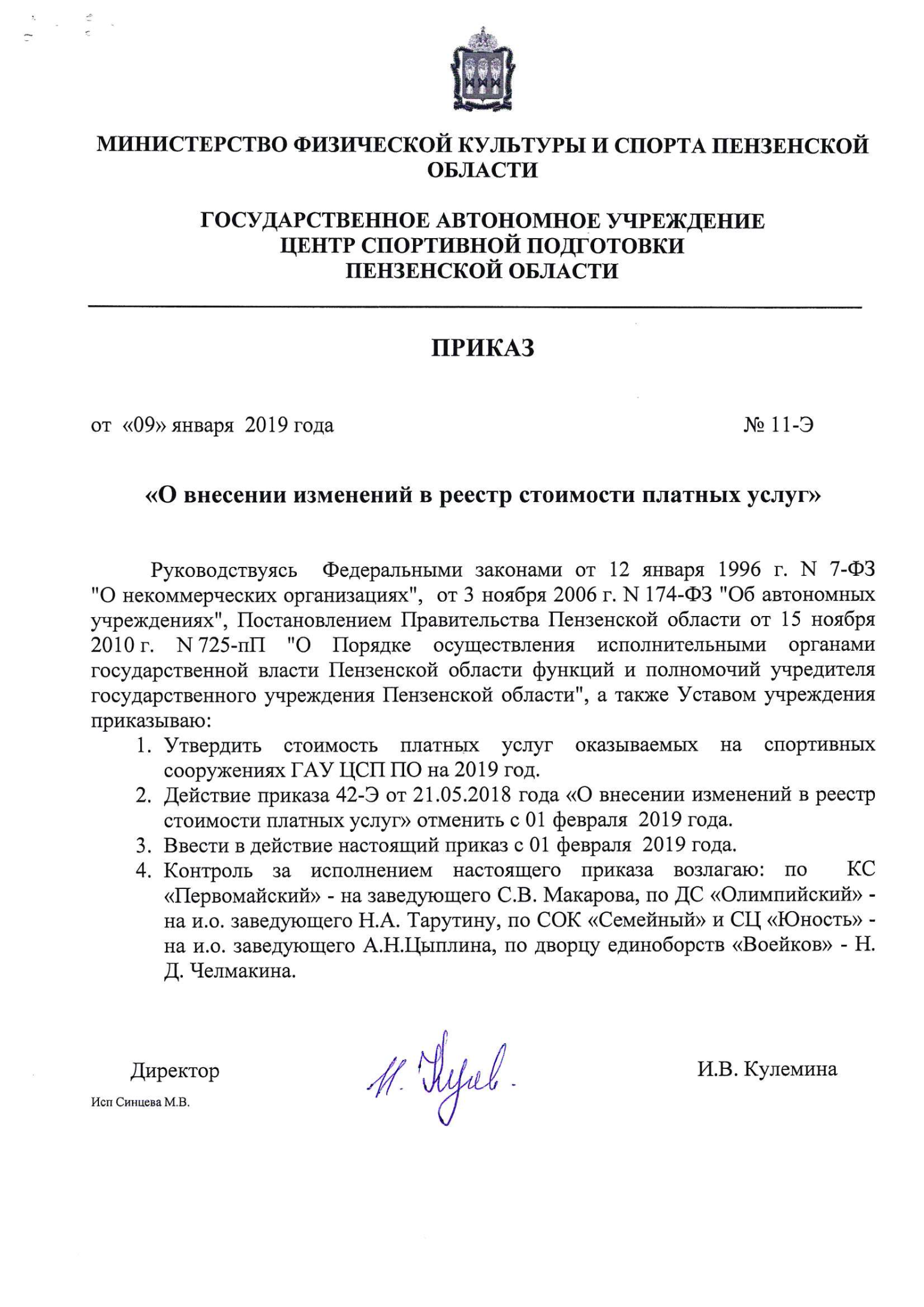 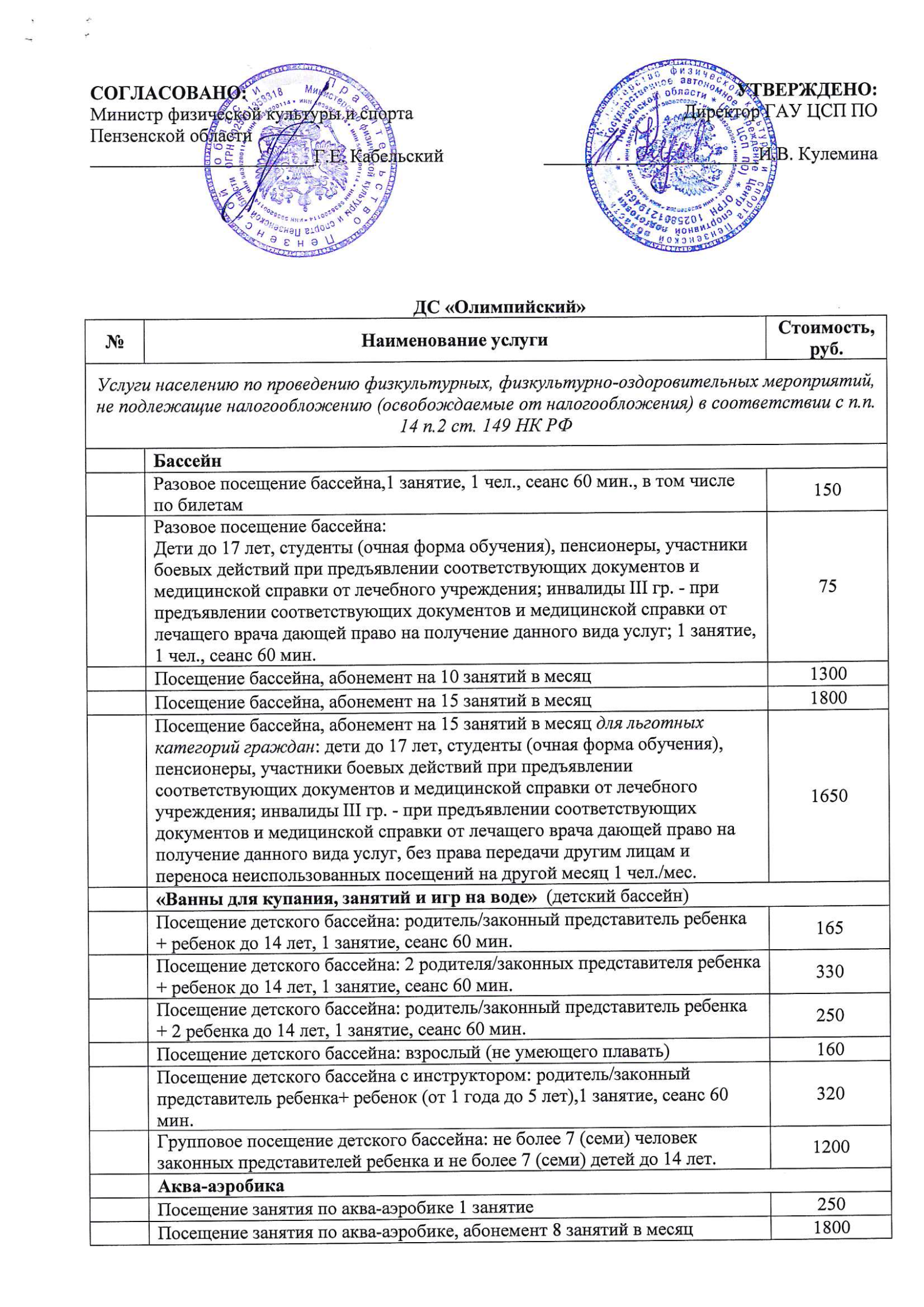 КС «Первомайский»ДЕ «Воейков»СОК «Семейный»СЦ «Юность»Исп. Синцева М.В.Посещение занятия по аква-аэробике абонемент 4 занятия в месяц900Фитнес Фитнес Разовое посещение занятия по фитнес-аэробике, 1 занятие270Посещение занятия в спортивной группе фитнес-аэробике, абонемент 15 занятий в месяц1850Посещение занятия по фитнес-аэробике, абонемент 10 занятий в месяц1600Посещение занятия по фитнес-аэробике, абонемент 5 занятий в месяц850Разовое посещение занятия по фитнес-аэробике, 1 индивидуальное занятие650Посещение занятия по фитнес-аэробике, индивидуальное занятие, абонемент 5 занятий в месяц 2200Посещение занятия по фитнес-аэробике, индивидуальное занятие, абонемент 15 занятий в месяц4100Посещение занятия по фитнес-аэробике, индивидуальное занятие, абонемент 10 занятий в месяц 3600Спортивно-оздоровительная группа раннего развития (в зале борьбы) Спортивно-оздоровительная группа раннего развития (в зале борьбы) Посещение занятия в спортивной группе, возраст от 3 до 7 лет, абонемент на 8 занятий, 1 месяц1450Спортивно-оздоровительная группа ДЗЮДО (в зале борьбы) Спортивно-оздоровительная группа ДЗЮДО (в зале борьбы) Посещение занятия в спортивной группе, возраст от 5 до 15 лет, абонемент на 8 занятий, 1 месяц1100Посещение занятия в спортивной группе, возраст от 5 до 15 лет, абонемент на 12 занятий, 1 месяц1650Тренажерный залТренажерный залРазовое посещение занятия в тренажерном зале, 1занятие (до 3-х часов), 1 час160Посещение занятия в тренажерном зале, абонемент 15 занятий в месяц1800Посещение занятия в тренажерном зале, абонемент 10 занятий в месяц1300Разовое посещение занятия в тренажерном зале, 1 индивидуальное занятие450Посещение занятия в тренажерном зале, индивидуальное занятие, абонемент 15 занятий в месяц4000Посещение занятия в тренажерном зале, индивидуальное занятие, абонемент 10 занятий в месяц3300Разовое посещение занятия в тренажерном зале, Ветераны ВОВ, участники боевых действий при предъявлении соответствующих документов и медицинской справки от лечебного учреждения; инвалиды III гр. - при предъявлении соответствующих документов и медицинской справки от лечащего врача дающей право на получение данного вида услуг, 1занятие (до 3-х часов), 1 час80Разовое посещение занятия в тренажерном зале в группе по системе физической подготовки «Функциональное многоборье», 1 занятие380Разовое посещение занятия в тренажерном зале в группе по системе физической подготовки «Функциональное многоборье», 1 индивидуальное занятие850ТеннисТеннисРазовое посещение закрытого теннисного корта с покрытием «HARD» , 1 час, с 7.00 до 09.00440Разовое посещение закрытого теннисного корта с покрытием «HARD» , 1 час, с 9.00 до 18.00650Разовое посещение закрытого теннисного корта с покрытием «HARD» , 1 час, с 18.00 до 20.00750Разовое посещение закрытого теннисного корта с покрытием «HARD» , 1 час, с 20.00 до 22.00550Разовое посещение закрытого теннисного корта с покрытием HARD, в летний период (с 01июня по 31 августа), 1 час, до 4-х чел.360Разовое посещение занятия по настольному теннису, 1 час, до 4-х чел.140Предоставление спортсооружений во время проведения физкультурных, физкультурно-оздоровительных мероприятий, включая вспомогательные помещения, по договоруПредоставление спортсооружений во время проведения физкультурных, физкультурно-оздоровительных мероприятий, включая вспомогательные помещения, по договоруПредоставление спортсооружений во время проведения физкультурных, физкультурно-оздоровительных мероприятий, включая вспомогательные помещения, по договоруПредоставление спортсооружений во время проведения физкультурных, физкультурно-оздоровительных мероприятий, включая вспомогательные помещения, по договоруТеннисТеннисПредоставление закрытого теннисного корта с покрытием «HARD» , 1 час, с 7.00 до 09.00450Предоставление закрытого теннисного корта с покрытием «HARD» , 1 час, с 9.00 до 18.00660Предоставление закрытого теннисного корта с покрытием «HARD» , 1 час, с 18.00 до 20.00770Предоставление закрытого теннисного корта с покрытием «HARD» , 1 час, с 20.00 до 22.00600Предоставление закрытого теннисного корта с покрытием «HARD» в летний период (с 01 июня по 31 августа), 1 час, до 4-х чел.380Предоставление стола по настольному теннису, 1 час.150ВолейболВолейболПредоставление волейбольной площадки, 1 час990Предоставление волейбольной площадки в летний период ( с 01 июня по 31 августа), 1 час495Фитнес-залПредоставление фитнес-зала (малый зал), 1 час1300Предоставление фитнес-зала (малый зал) (на период 12-24 часа в месяц), 1 час1150Предоставление фитнес-зала (малый зал) (на период от 25 часов в месяц), 1 час930Предоставление фитнес-зала (большой зал), 1 час1700Предоставление фитнес-зала (большой зал) (на период 12-24 часа в месяц), 1 час1450Предоставление фитнес-зала (большой зал) (на период от 25 часов в месяц), 1 час1300БассейнБассейнПредоставление одной дорожки бассейна, 1 час.1950Предоставление бассейна (крытые, 50м.), включая вспомогательные помещения, 1 час12000Зал борьбыПредоставление зала борьбы, 1 час820Предоставление зала борьбы (на период 12-24 часа в месяц), 1 час, до 30 чел.650Предоставление зала борьбы (на период от 25 часов в месяц), 1 час, до 30 чел.550ФутболФутболПредоставление мини-футбольного поля, 1 час1500Предоставление мини-футбольного поля в летний период (с 01 июня по 31 августа), 1 час750Вспомогательные помещенияВспомогательные помещенияПредоставление спортивных площадок  для игровых видов спорта, 1 час2700Предоставление универсального спортивного зала, дворец спорта, 1 час9100Услуги по предоставлению конференц-зала, 1 час770Услуги, облагаемые НДС в размере 20%Услуги, облагаемые НДС в размере 20%Услуги, облагаемые НДС в размере 20%Услуги, облагаемые НДС в размере 20%Предоставление спортсооружений, включая вспомогательные помещения, по договору Предоставление спортсооружений, включая вспомогательные помещения, по договору Предоставление спортсооружений, включая вспомогательные помещения, по договору Предоставление спортсооружений, включая вспомогательные помещения, по договору ТеннисТеннисТеннисПредоставление закрытого теннисного корта с покрытием «HARD» , 1 час, с 7.00 до 09.00Предоставление закрытого теннисного корта с покрытием «HARD» , 1 час, с 7.00 до 09.00460Предоставление закрытого теннисного корта с покрытием «HARD» , 1 час, с 9.00 до 18.00Предоставление закрытого теннисного корта с покрытием «HARD» , 1 час, с 9.00 до 18.00690Предоставление закрытого теннисного корта с покрытием «HARD» , 1 час, с 18.00 до 20.00Предоставление закрытого теннисного корта с покрытием «HARD» , 1 час, с 18.00 до 20.00810Предоставление закрытого теннисного корта с покрытием «HARD» , 1 час, с 20.00 до 22.00Предоставление закрытого теннисного корта с покрытием «HARD» , 1 час, с 20.00 до 22.00580Предоставление закрытого теннисного корта с покрытием «HARD» в летний период (с 01 июня по 31 августа), 1 час, до 4-х чел.Предоставление закрытого теннисного корта с покрытием «HARD» в летний период (с 01 июня по 31 августа), 1 час, до 4-х чел.410ВолейболВолейболВолейболПредоставление волейбольной площадки, 1 час, до 16 челПредоставление волейбольной площадки, 1 час, до 16 чел1040Предоставление волейбольной площадки в летний период ( с 01 июня по 31 августа), 1 час, до 16 чел.Предоставление волейбольной площадки в летний период ( с 01 июня по 31 августа), 1 час, до 16 чел.520Фитнес-залФитнес-залФитнес-залПредоставление фитнес-зала (малый зал), 1 часПредоставление фитнес-зала (малый зал), 1 час1380Предоставление фитнес-зала (малый зал) (на период 12-24 часа в месяц), 1 часПредоставление фитнес-зала (малый зал) (на период 12-24 часа в месяц), 1 час1210Предоставление фитнес-зала (малый зал) (на период от 25 часов в месяц), 1 часПредоставление фитнес-зала (малый зал) (на период от 25 часов в месяц), 1 час980Предоставление фитнес-зала (большой зал), 1 часПредоставление фитнес-зала (большой зал), 1 час1790Предоставление фитнес-зала (большой зал), 1 час, с 7.00 до 18.00Предоставление фитнес-зала (большой зал), 1 час, с 7.00 до 18.00920Предоставление фитнес-зала (большой зал), 1 час, с 18.00 до 22.00, (на период 12-24 часа в месяц)Предоставление фитнес-зала (большой зал), 1 час, с 18.00 до 22.00, (на период 12-24 часа в месяц)1560Предоставление фитнес-зала (большой зал), 1 час, с 18.00 до 22.00, (на период от 25 часов в месяц)Предоставление фитнес-зала (большой зал), 1 час, с 18.00 до 22.00, (на период от 25 часов в месяц)1330БассейнБассейнБассейнПредоставление одной дорожки бассейна, 1 час, до 15 чел.Предоставление одной дорожки бассейна, 1 час, до 15 чел.2070Предоставление бассейна (крытые, 50м.), включая вспомогательные помещения, 1 часПредоставление бассейна (крытые, 50м.), включая вспомогательные помещения, 1 час12650«Ванны для купания, занятий и игр на воде»  (детский бассейн)«Ванны для купания, занятий и игр на воде»  (детский бассейн)«Ванны для купания, занятий и игр на воде»  (детский бассейн)Предоставление ванны для купания, включая вспомогательные помещения, 1 час, не более 7 законных представителей и не более 7 детей до 14 летПредоставление ванны для купания, включая вспомогательные помещения, 1 час, не более 7 законных представителей и не более 7 детей до 14 лет1270Зал борьбыЗал борьбыЗал борьбыПредоставление зала борьбы, 1 час, до 30 чел.Предоставление зала борьбы, 1 час, до 30 чел.870Предоставление зала борьбы (на период 12-24 часа в месяц), 1 час, до 30 чел.Предоставление зала борьбы (на период 12-24 часа в месяц), 1 час, до 30 чел.690Предоставление зала борьбы (на период от 25 часов в месяц), 1 час, до 30 чел.Предоставление зала борьбы (на период от 25 часов в месяц), 1 час, до 30 чел.580Мини-футбольное полеМини-футбольное полеМини-футбольное полеПредоставление мини-футбольного поля, 1 час, до 17 чел.Предоставление мини-футбольного поля, 1 час, до 17 чел.1610Предоставление мини-футбольного поля в летний период (с 01 июня по 31 августа), 1 час, до 17 чел.Предоставление мини-футбольного поля в летний период (с 01 июня по 31 августа), 1 час, до 17 чел.810Предоставление мини-футбольного поля под детские группы занятий теннисом , 1 час, с 7.00 до 09.00Предоставление мини-футбольного поля под детские группы занятий теннисом , 1 час, с 7.00 до 09.00460Предоставление мини-футбольного поля под детские группы занятий теннисом, 1 час, с 9.00 до 18.00Предоставление мини-футбольного поля под детские группы занятий теннисом, 1 час, с 9.00 до 18.00690Предоставление мини-футбольного поля под детские группы занятий теннисом, 1 час, с 18.00 до 20.00Предоставление мини-футбольного поля под детские группы занятий теннисом, 1 час, с 18.00 до 20.00810Предоставление мини-футбольного поля под детские группы занятий теннисом, 1 час, с 20.00 до 22.00Предоставление мини-футбольного поля под детские группы занятий теннисом, 1 час, с 20.00 до 22.00580Вспомогательные помещенияВспомогательные помещенияВспомогательные помещенияПредоставление спортивных площадок для игровых видов спорта, 1 часПредоставление спортивных площадок для игровых видов спорта, 1 час3060Услуги по предоставлению конференц-зала, 1 часУслуги по предоставлению конференц-зала, 1 час770Гостиница  Гостиница  Гостиница  2-местный номер (за сутки - 1 койко-место) 2-местный номер (за сутки - 1 койко-место) 12003-местный номер (за сутки - 1 койко-место)3-местный номер (за сутки - 1 койко-место)11005,6-местный номер (за сутки - 1 койко-место) 5,6-местный номер (за сутки - 1 койко-место) 600Номер "Люкс" Номер "Люкс" 1 человек в сутки1 человек в сутки44002 человека в сутки2 человека в сутки60003 человека в сутки3 человека в сутки6500«SPA-зоны»«SPA-зоны»«SPA-зоны»Посещение «SPA-зоны» (инфракрасная кабина, без посещения бассейна), 1 сеанс до 30 минут (по желанию клиента) (1 чел./место)Посещение «SPA-зоны» (инфракрасная кабина, без посещения бассейна), 1 сеанс до 30 минут (по желанию клиента) (1 чел./место)100Посещение «SPA-зоны» (инфракрасная кабина, без посещения бассейна): пенсионерам, ветеранам войн, 1 сеанс нахождения в самой кабине до 30 минут (по желанию клиента) (1 чел./место)Посещение «SPA-зоны» (инфракрасная кабина, без посещения бассейна): пенсионерам, ветеранам войн, 1 сеанс нахождения в самой кабине до 30 минут (по желанию клиента) (1 чел./место)50Предоставление инвентаря на спортивных сооружениях , 1 часПредоставление инвентаря на спортивных сооружениях , 1 часПредоставление инвентаря на спортивных сооружениях , 1 часТеннисные ракетки для большого тенниса, 1 шт.Теннисные ракетки для большого тенниса, 1 шт.75Теннисные мячи , 3 шт.Теннисные мячи , 3 шт.30Теннисные ракетки для настольного тенниса, 1шт.Теннисные ракетки для настольного тенниса, 1шт.30Теннисный шарик,1 шт.Теннисный шарик,1 шт.15Мяч мини-футбольный , 1 шт.Мяч мини-футбольный , 1 шт.145Мяч волейбольный, 1 шт.Мяч волейбольный, 1 шт.110Мяч баскетбольный, 1 шт.Мяч баскетбольный, 1 шт.110Нарукавники детские, 1 шт.Нарукавники детские, 1 шт.15Жилеты детские, 1 шт.Жилеты детские, 1 шт.25Аква-пояс (взрослый), 1 шт.Аква-пояс (взрослый), 1 шт.35Прочие услугиПрочие услугиПрочие услугиУслуги по стирке бельяУслуги по стирке белья75Услуги по глажке бельяУслуги по глажке белья60Услуги по размещению антенны сотовой связи на спортивных сооружениях, 1 месяцУслуги по размещению антенны сотовой связи на спортивных сооружениях, 1 месяц26500Услуги за размещение плакатов, модулей, баннеров и т.п., площадью не более 2 кв.м. при проведении спортивных и культурно-зрелищных мероприятий, 1 деньУслуги за размещение плакатов, модулей, баннеров и т.п., площадью не более 2 кв.м. при проведении спортивных и культурно-зрелищных мероприятий, 1 день550Услуги за размещение   плакатов, модулей, баннеров и т.п., площадью более 2 кв. м. при проведении спортивных и культурно-зрелищных мероприятий, 1 кв. м./1 деньУслуги за размещение   плакатов, модулей, баннеров и т.п., площадью более 2 кв. м. при проведении спортивных и культурно-зрелищных мероприятий, 1 кв. м./1 день220Услуги за размещение плакатов, модулей и т.п. форматом не более А4, 1 месяцУслуги за размещение плакатов, модулей и т.п. форматом не более А4, 1 месяц600Услуги за размещение плакатов, модулей, баннеров и т.п., 1 кв. м./1 месяцУслуги за размещение плакатов, модулей, баннеров и т.п., 1 кв. м./1 месяц600Услуги по размещению торговых мест при проведении спортивных, культурно-зрелищных мероприятий, в день (без хранения имущества в соответствии с режимом работы объектов), до 3 кв. м., 1 часУслуги по размещению торговых мест при проведении спортивных, культурно-зрелищных мероприятий, в день (без хранения имущества в соответствии с режимом работы объектов), до 3 кв. м., 1 час135Услуги по размещению торговых мест при проведении спортивных, культурно-зрелищных мероприятий, в день (без хранения имущества в соответствии с режимом работы объектов), свыше 3 кв.м. до 10 кв. м., 1 часУслуги по размещению торговых мест при проведении спортивных, культурно-зрелищных мероприятий, в день (без хранения имущества в соответствии с режимом работы объектов), свыше 3 кв.м. до 10 кв. м., 1 час410Услуги по предоставлению стола, 1 день Услуги по предоставлению стола, 1 день 600Услуги по предоставлению стула, 1 деньУслуги по предоставлению стула, 1 день120Услуги по предоставлению электро-сетевого фильтра (удлинителя), 1 деньУслуги по предоставлению электро-сетевого фильтра (удлинителя), 1 день270Размещение личного оборудования без хранения с использованием электрической сети питания (музыкальный центр, TV, DVD, аудиоколонки и т.д. - габаритными размерами не превышающими площади 1,5 кв. м.), 1 часРазмещение личного оборудования без хранения с использованием электрической сети питания (музыкальный центр, TV, DVD, аудиоколонки и т.д. - габаритными размерами не превышающими площади 1,5 кв. м.), 1 час55Размещение личного оборудования без хранения с использованием электрической сети питания (музыкальный центр, TV, DVD, аудиоколонки и т.д. - габаритными размерами не превышающими площади 1,5 кв. м.), 1 деньРазмещение личного оборудования без хранения с использованием электрической сети питания (музыкальный центр, TV, DVD, аудиоколонки и т.д. - габаритными размерами не превышающими площади 1,5 кв. м.), 1 день270Продажа бахил, 1 параПродажа бахил, 1 пара5шапочек для бассейна, 1 шт.шапочек для бассейна, 1 шт.5Предоставление замков для шкафов в раздевалках, 1 шт.Предоставление замков для шкафов в раздевалках, 1 шт.35Бланк абонемента (при восстановлении), 1 шт.Бланк абонемента (при восстановлении), 1 шт.70Продажа одноразового полиэтиленового пакета для хранения обуви в гардеробе, 1 пакетПродажа одноразового полиэтиленового пакета для хранения обуви в гардеробе, 1 пакет5Бланк медицинской справки для посещения бассейна, 1 шт.Бланк медицинской справки для посещения бассейна, 1 шт.5Услуги по размещению рекламных объявлений о спортивных услугах, товарах и мероприятиях на сайте ГАУ ЦСП ПО до 100 символов,1 месяцУслуги по размещению рекламных объявлений о спортивных услугах, товарах и мероприятиях на сайте ГАУ ЦСП ПО до 100 символов,1 месяц1100За утерю замка/номерка/жетона, 1 шт.За утерю замка/номерка/жетона, 1 шт.55№Наименование услугиСтоимость,  руб.Стоимость,  руб.Стоимость,  руб.Стоимость,  руб.Стоимость,  руб.Стоимость,  руб.Стоимость,  руб.Услуги населению по проведению физкультурных, физкультурно-оздоровительных мероприятий, не подлежащие налогообложению (освобождаемые от налогообложения) в соответствии с п.п. 14 п.2 ст. 149 НК РФУслуги населению по проведению физкультурных, физкультурно-оздоровительных мероприятий, не подлежащие налогообложению (освобождаемые от налогообложения) в соответствии с п.п. 14 п.2 ст. 149 НК РФпн - пт. с 9.00 до 17.00пн - пт. с 9.00 до 17.00пн - пт. с 17.00 до 22.00пн - пт. с 17.00 до 22.00пн - пт. с 17.00 до 22.00сб, вс.с 9.00 до 22.00сб, вс.с 9.00 до 22.00Хореография Хореография Хореография Хореография Хореография Хореография Хореография Хореография Посещение занятия по хореографии, абонемент на неограниченное количество занятий, 1 месяцПосещение занятия по хореографии, абонемент на неограниченное количество занятий, 1 месяцПосещение занятия по хореографии, абонемент на неограниченное количество занятий, 1 месяцПосещение занятия по хореографии, абонемент на неограниченное количество занятий, 1 месяцПосещение занятия по хореографии, абонемент на неограниченное количество занятий, 1 месяц110011001100Посещение занятия по хореографии, абонемент 8 занятий в месяц, 1 месяцПосещение занятия по хореографии, абонемент 8 занятий в месяц, 1 месяцПосещение занятия по хореографии, абонемент 8 занятий в месяц, 1 месяцПосещение занятия по хореографии, абонемент 8 занятий в месяц, 1 месяцПосещение занятия по хореографии, абонемент 8 занятий в месяц, 1 месяц660660660ТеннисТеннисТеннисТеннисТеннисТеннисТеннисТеннисРазовое посещение открытого теннисный корта с покрытием теннисит, 1 час, до 4-х чел. Разовое посещение открытого теннисный корта с покрытием теннисит, 1 час, до 4-х чел. 330330440440440440Разовое посещение занятия по настольному теннису, 1 час, до 4-х чел.Разовое посещение занятия по настольному теннису, 1 час, до 4-х чел.Разовое посещение занятия по настольному теннису, 1 час, до 4-х чел.Разовое посещение занятия по настольному теннису, 1 час, до 4-х чел.Разовое посещение занятия по настольному теннису, 1 час, до 4-х чел.120120120Тренажерный зал  Тренажерный зал  Тренажерный зал  Тренажерный зал  Тренажерный зал  Тренажерный зал  Тренажерный зал  Тренажерный зал  Разовое посещение занятия в тренажерном зале, 1занятие (до 3-х часов)Разовое посещение занятия в тренажерном зале, 1занятие (до 3-х часов)Разовое посещение занятия в тренажерном зале, 1занятие (до 3-х часов)Разовое посещение занятия в тренажерном зале, 1занятие (до 3-х часов)Разовое посещение занятия в тренажерном зале, 1занятие (до 3-х часов)140140140Посещение занятия в тренажерном зале, абонемент  на неограниченное количество посещений, 1 месяцПосещение занятия в тренажерном зале, абонемент  на неограниченное количество посещений, 1 месяцПосещение занятия в тренажерном зале, абонемент  на неограниченное количество посещений, 1 месяцПосещение занятия в тренажерном зале, абонемент  на неограниченное количество посещений, 1 месяцПосещение занятия в тренажерном зале, абонемент  на неограниченное количество посещений, 1 месяц130013001300Посещение занятия в тренажерном зале, абонемент 10 занятий в месяц Посещение занятия в тренажерном зале, абонемент 10 занятий в месяц Посещение занятия в тренажерном зале, абонемент 10 занятий в месяц Посещение занятия в тренажерном зале, абонемент 10 занятий в месяц Посещение занятия в тренажерном зале, абонемент 10 занятий в месяц 110011001100Посещение занятия в тренажерном зале, абонемент 10 занятий в месяц для учащихся с 14 лет, студентов (очная форма обучения) и курсантовПосещение занятия в тренажерном зале, абонемент 10 занятий в месяц для учащихся с 14 лет, студентов (очная форма обучения) и курсантовПосещение занятия в тренажерном зале, абонемент 10 занятий в месяц для учащихся с 14 лет, студентов (очная форма обучения) и курсантовПосещение занятия в тренажерном зале, абонемент 10 занятий в месяц для учащихся с 14 лет, студентов (очная форма обучения) и курсантовПосещение занятия в тренажерном зале, абонемент 10 занятий в месяц для учащихся с 14 лет, студентов (очная форма обучения) и курсантов650650650Посещение занятия в тренажерном зале, абонемент  на неограниченное количество посещений, 3 месяцаПосещение занятия в тренажерном зале, абонемент  на неограниченное количество посещений, 3 месяцаПосещение занятия в тренажерном зале, абонемент  на неограниченное количество посещений, 3 месяцаПосещение занятия в тренажерном зале, абонемент  на неограниченное количество посещений, 3 месяцаПосещение занятия в тренажерном зале, абонемент  на неограниченное количество посещений, 3 месяца317031703170Разовое посещение занятия в тренажерном зале, Ветераны ВОВ, участники боевых действий при предъявлении соответствующих документов и медицинской справки от лечебного учреждения; инвалиды III гр. - при предъявлении соответствующих документов и медицинской справки от лечащего врача дающей право на получение данного вида услуг, 1занятие (до 3-х часовРазовое посещение занятия в тренажерном зале, Ветераны ВОВ, участники боевых действий при предъявлении соответствующих документов и медицинской справки от лечебного учреждения; инвалиды III гр. - при предъявлении соответствующих документов и медицинской справки от лечащего врача дающей право на получение данного вида услуг, 1занятие (до 3-х часовРазовое посещение занятия в тренажерном зале, Ветераны ВОВ, участники боевых действий при предъявлении соответствующих документов и медицинской справки от лечебного учреждения; инвалиды III гр. - при предъявлении соответствующих документов и медицинской справки от лечащего врача дающей право на получение данного вида услуг, 1занятие (до 3-х часовРазовое посещение занятия в тренажерном зале, Ветераны ВОВ, участники боевых действий при предъявлении соответствующих документов и медицинской справки от лечебного учреждения; инвалиды III гр. - при предъявлении соответствующих документов и медицинской справки от лечащего врача дающей право на получение данного вида услуг, 1занятие (до 3-х часовРазовое посещение занятия в тренажерном зале, Ветераны ВОВ, участники боевых действий при предъявлении соответствующих документов и медицинской справки от лечебного учреждения; инвалиды III гр. - при предъявлении соответствующих документов и медицинской справки от лечащего врача дающей право на получение данного вида услуг, 1занятие (до 3-х часов757575Разовое посещение занятия в тренажерном зале для инвалидов, 1 занятие (до 3-х часов), пропускная способность 8 чел.Разовое посещение занятия в тренажерном зале для инвалидов, 1 занятие (до 3-х часов), пропускная способность 8 чел.Разовое посещение занятия в тренажерном зале для инвалидов, 1 занятие (до 3-х часов), пропускная способность 8 чел.Разовое посещение занятия в тренажерном зале для инвалидов, 1 занятие (до 3-х часов), пропускная способность 8 чел.Разовое посещение занятия в тренажерном зале для инвалидов, 1 занятие (до 3-х часов), пропускная способность 8 чел.656565Посещение занятия в тренажерном зале для инвалидов, абонемент 15 занятий в месяцПосещение занятия в тренажерном зале для инвалидов, абонемент 15 занятий в месяцПосещение занятия в тренажерном зале для инвалидов, абонемент 15 занятий в месяцПосещение занятия в тренажерном зале для инвалидов, абонемент 15 занятий в месяцПосещение занятия в тренажерном зале для инвалидов, абонемент 15 занятий в месяц700700700Посещение занятия в тренажерном зале для инвалидов, индивидуальное занятие, абонемент 15 занятий в месяц Посещение занятия в тренажерном зале для инвалидов, индивидуальное занятие, абонемент 15 занятий в месяц Посещение занятия в тренажерном зале для инвалидов, индивидуальное занятие, абонемент 15 занятий в месяц Посещение занятия в тренажерном зале для инвалидов, индивидуальное занятие, абонемент 15 занятий в месяц Посещение занятия в тренажерном зале для инвалидов, индивидуальное занятие, абонемент 15 занятий в месяц 165016501650Посещение занятия в тренажерном зале для инвалидов, индивидуальное занятие, абонемент 10 занятий в месяцПосещение занятия в тренажерном зале для инвалидов, индивидуальное занятие, абонемент 10 занятий в месяцПосещение занятия в тренажерном зале для инвалидов, индивидуальное занятие, абонемент 10 занятий в месяцПосещение занятия в тренажерном зале для инвалидов, индивидуальное занятие, абонемент 10 занятий в месяцПосещение занятия в тренажерном зале для инвалидов, индивидуальное занятие, абонемент 10 занятий в месяц110011001100Легкоатлетическая дорожка Легкоатлетическая дорожка Легкоатлетическая дорожка Легкоатлетическая дорожка Легкоатлетическая дорожка Легкоатлетическая дорожка Легкоатлетическая дорожка Легкоатлетическая дорожка Посещение легкоатлетической дорожки, 1 занятие, 1 часПосещение легкоатлетической дорожки, 1 занятие, 1 часПосещение легкоатлетической дорожки, 1 занятие, 1 часПосещение легкоатлетической дорожки, 1 занятие, 1 часПосещение легкоатлетической дорожки, 1 занятие, 1 час909090Посещение легкоатлетической дорожки, абонемент 15 занятий в месяц, 1 месяцПосещение легкоатлетической дорожки, абонемент 15 занятий в месяц, 1 месяцПосещение легкоатлетической дорожки, абонемент 15 занятий в месяц, 1 месяцПосещение легкоатлетической дорожки, абонемент 15 занятий в месяц, 1 месяцПосещение легкоатлетической дорожки, абонемент 15 занятий в месяц, 1 месяц850850850Услуги, облагаемые НДС в размере 20%Услуги, облагаемые НДС в размере 20%Услуги, облагаемые НДС в размере 20%Услуги, облагаемые НДС в размере 20%Услуги, облагаемые НДС в размере 20%Услуги, облагаемые НДС в размере 20%Услуги, облагаемые НДС в размере 20%Услуги, облагаемые НДС в размере 20%Услуги, облагаемые НДС в размере 20%Предоставление спортсооружений, включая вспомогательные помещения, по договоруПредоставление спортсооружений, включая вспомогательные помещения, по договоруПредоставление спортсооружений, включая вспомогательные помещения, по договоруПредоставление спортсооружений, включая вспомогательные помещения, по договоруПредоставление спортсооружений, включая вспомогательные помещения, по договоруПредоставление спортсооружений, включая вспомогательные помещения, по договоруПредоставление спортсооружений, включая вспомогательные помещения, по договоруПредоставление спортсооружений, включая вспомогательные помещения, по договоруПредоставление спортсооружений, включая вспомогательные помещения, по договоруЛегкоатлетическая дорожка Легкоатлетическая дорожка Легкоатлетическая дорожка Легкоатлетическая дорожка Легкоатлетическая дорожка Легкоатлетическая дорожка Легкоатлетическая дорожка Легкоатлетическая дорожка Предоставление легкоатлетической дорожки, 10-20 чел., 1 часПредоставление легкоатлетической дорожки, 10-20 чел., 1 часПредоставление легкоатлетической дорожки, 10-20 чел., 1 часПредоставление легкоатлетической дорожки, 10-20 чел., 1 часПредоставление легкоатлетической дорожки, 10-20 чел., 1 час920920920Предоставление легкоатлетической дорожки, 21-35 чел., 1 часПредоставление легкоатлетической дорожки, 21-35 чел., 1 часПредоставление легкоатлетической дорожки, 21-35 чел., 1 часПредоставление легкоатлетической дорожки, 21-35 чел., 1 часПредоставление легкоатлетической дорожки, 21-35 чел., 1 час133013301330Предоставление легкоатлетической дорожки, более 35 чел., 1 часПредоставление легкоатлетической дорожки, более 35 чел., 1 часПредоставление легкоатлетической дорожки, более 35 чел., 1 часПредоставление легкоатлетической дорожки, более 35 чел., 1 часПредоставление легкоатлетической дорожки, более 35 чел., 1 час190019001900Предоставление стадион, 1 часПредоставление стадион, 1 часПредоставление стадион, 1 часПредоставление стадион, 1 часПредоставление стадион, 1 час955095509550ТеннисТеннисТеннисТеннисТеннисТеннисТеннисТеннисПредоставление теннисный корта, 1 часПредоставление теннисный корта, 1 часПредоставление теннисный корта, 1 часПредоставление теннисный корта, 1 часПредоставление теннисный корта, 1 час230023002300Сауна  Сауна  Сауна  Сауна  Сауна  Сауна  Сауна  Сауна  Посещение сауны, 1 сеанс, 2 часа (численность не более 6 человек) Посещение сауны, 1 сеанс, 2 часа (численность не более 6 человек) Посещение сауны, 1 сеанс, 2 часа (численность не более 6 человек) Посещение сауны, 1 сеанс, 2 часа (численность не более 6 человек) Посещение сауны, 1 сеанс, 2 часа (численность не более 6 человек) 130013001300Посещение сауны, 1 сеанс, 2 часа,  7 человекПосещение сауны, 1 сеанс, 2 часа,  7 человекПосещение сауны, 1 сеанс, 2 часа,  7 человекПосещение сауны, 1 сеанс, 2 часа,  7 человекПосещение сауны, 1 сеанс, 2 часа,  7 человек140014001400Посещение сауны, 1 сеанс, 2 часа, 8 человекПосещение сауны, 1 сеанс, 2 часа, 8 человекПосещение сауны, 1 сеанс, 2 часа, 8 человекПосещение сауны, 1 сеанс, 2 часа, 8 человекПосещение сауны, 1 сеанс, 2 часа, 8 человек150015001500Посещение сауны, 1 сеанс, 2 часа, 9 человекПосещение сауны, 1 сеанс, 2 часа, 9 человекПосещение сауны, 1 сеанс, 2 часа, 9 человекПосещение сауны, 1 сеанс, 2 часа, 9 человекПосещение сауны, 1 сеанс, 2 часа, 9 человек165016501650Посещение сауны, 1 сеанс, 2 часа, 10 человекПосещение сауны, 1 сеанс, 2 часа, 10 человекПосещение сауны, 1 сеанс, 2 часа, 10 человекПосещение сауны, 1 сеанс, 2 часа, 10 человекПосещение сауны, 1 сеанс, 2 часа, 10 человек180018001800Прокат:Прокат:Прокат:Прокат:Прокат:Прокат:Прокат:Прокат:Простыня, 1 шт.Простыня, 1 шт.Простыня, 1 шт.Простыня, 1 шт.Простыня, 1 шт.606060Полотенце, 1 шт.Полотенце, 1 шт.Полотенце, 1 шт.Полотенце, 1 шт.Полотенце, 1 шт.606060Сланцы, 1 параСланцы, 1 параСланцы, 1 параСланцы, 1 параСланцы, 1 пара606060Предоставление инвентаря на спортивных сооружениях , 1 часПредоставление инвентаря на спортивных сооружениях , 1 часПредоставление инвентаря на спортивных сооружениях , 1 часПредоставление инвентаря на спортивных сооружениях , 1 часПредоставление инвентаря на спортивных сооружениях , 1 часПредоставление инвентаря на спортивных сооружениях , 1 часПредоставление инвентаря на спортивных сооружениях , 1 часПредоставление инвентаря на спортивных сооружениях , 1 часТеннисные ракетки для большого тенниса, 1 шт.Теннисные ракетки для большого тенниса, 1 шт.Теннисные ракетки для большого тенниса, 1 шт.Теннисные ракетки для большого тенниса, 1 шт.Теннисные ракетки для большого тенниса, 1 шт.757575Теннисные мячи, 3 шт.Теннисные мячи, 3 шт.Теннисные мячи, 3 шт.Теннисные мячи, 3 шт.Теннисные мячи, 3 шт.303030Теннисные ракетки для настольного тенниса, 1шт.Теннисные ракетки для настольного тенниса, 1шт.Теннисные ракетки для настольного тенниса, 1шт.Теннисные ракетки для настольного тенниса, 1шт.Теннисные ракетки для настольного тенниса, 1шт.303030Теннисный шарик, 1 шт.Теннисный шарик, 1 шт.Теннисный шарик, 1 шт.Теннисный шарик, 1 шт.Теннисный шарик, 1 шт.151515Мяч мини-футбольный, 1 шт.Мяч мини-футбольный, 1 шт.Мяч мини-футбольный, 1 шт.Мяч мини-футбольный, 1 шт.Мяч мини-футбольный, 1 шт.145145145Прочие услуги Прочие услуги Прочие услуги Прочие услуги Прочие услуги Прочие услуги Прочие услуги Прочие услуги Услуги по размещению антенны сотовой связи на спортивных сооружениях, 1 месяцУслуги по размещению антенны сотовой связи на спортивных сооружениях, 1 месяцУслуги по размещению антенны сотовой связи на спортивных сооружениях, 1 месяцУслуги по размещению антенны сотовой связи на спортивных сооружениях, 1 месяцУслуги по размещению антенны сотовой связи на спортивных сооружениях, 1 месяц265002650026500Услуги за размещение плакатов, модулей, баннеров и т.п., площадью не более 2 кв.м. при проведении спортивных и культурно-зрелищных мероприятий, 1 деньУслуги за размещение плакатов, модулей, баннеров и т.п., площадью не более 2 кв.м. при проведении спортивных и культурно-зрелищных мероприятий, 1 деньУслуги за размещение плакатов, модулей, баннеров и т.п., площадью не более 2 кв.м. при проведении спортивных и культурно-зрелищных мероприятий, 1 деньУслуги за размещение плакатов, модулей, баннеров и т.п., площадью не более 2 кв.м. при проведении спортивных и культурно-зрелищных мероприятий, 1 деньУслуги за размещение плакатов, модулей, баннеров и т.п., площадью не более 2 кв.м. при проведении спортивных и культурно-зрелищных мероприятий, 1 день550550550Услуги за размещение плакатов, модулей, баннеров и т.п., площадью более 2 кв. м. при проведении спортивных и культурно-зрелищных мероприятий, 1 кв. м./1 деньУслуги за размещение плакатов, модулей, баннеров и т.п., площадью более 2 кв. м. при проведении спортивных и культурно-зрелищных мероприятий, 1 кв. м./1 деньУслуги за размещение плакатов, модулей, баннеров и т.п., площадью более 2 кв. м. при проведении спортивных и культурно-зрелищных мероприятий, 1 кв. м./1 деньУслуги за размещение плакатов, модулей, баннеров и т.п., площадью более 2 кв. м. при проведении спортивных и культурно-зрелищных мероприятий, 1 кв. м./1 деньУслуги за размещение плакатов, модулей, баннеров и т.п., площадью более 2 кв. м. при проведении спортивных и культурно-зрелищных мероприятий, 1 кв. м./1 день220220220Услуги за размещение плакатов, модулей и т.п. форматом не более А4, 1 месяцУслуги за размещение плакатов, модулей и т.п. форматом не более А4, 1 месяцУслуги за размещение плакатов, модулей и т.п. форматом не более А4, 1 месяцУслуги за размещение плакатов, модулей и т.п. форматом не более А4, 1 месяцУслуги за размещение плакатов, модулей и т.п. форматом не более А4, 1 месяц600600600Услуги за размещение плакатов, модулей, баннеров и т.п., 1 кв. м./1 месяцУслуги за размещение плакатов, модулей, баннеров и т.п., 1 кв. м./1 месяцУслуги за размещение плакатов, модулей, баннеров и т.п., 1 кв. м./1 месяцУслуги за размещение плакатов, модулей, баннеров и т.п., 1 кв. м./1 месяцУслуги за размещение плакатов, модулей, баннеров и т.п., 1 кв. м./1 месяц600600600Услуги по размещению торговых мест при проведении спортивных, культурно-зрелищных мероприятий, в день (без хранения имущества в соответствии с режимом работы объектов), до 3 кв.м., 1 часУслуги по размещению торговых мест при проведении спортивных, культурно-зрелищных мероприятий, в день (без хранения имущества в соответствии с режимом работы объектов), до 3 кв.м., 1 часУслуги по размещению торговых мест при проведении спортивных, культурно-зрелищных мероприятий, в день (без хранения имущества в соответствии с режимом работы объектов), до 3 кв.м., 1 часУслуги по размещению торговых мест при проведении спортивных, культурно-зрелищных мероприятий, в день (без хранения имущества в соответствии с режимом работы объектов), до 3 кв.м., 1 часУслуги по размещению торговых мест при проведении спортивных, культурно-зрелищных мероприятий, в день (без хранения имущества в соответствии с режимом работы объектов), до 3 кв.м., 1 час135135135Услуги по размещению торговых мест при проведении спортивных, культурно-зрелищных мероприятий, в день (без хранения имущества в соответствии с режимом работы объектов), свыше 3 кв. м. до 10 кв.м, 1 часУслуги по размещению торговых мест при проведении спортивных, культурно-зрелищных мероприятий, в день (без хранения имущества в соответствии с режимом работы объектов), свыше 3 кв. м. до 10 кв.м, 1 часУслуги по размещению торговых мест при проведении спортивных, культурно-зрелищных мероприятий, в день (без хранения имущества в соответствии с режимом работы объектов), свыше 3 кв. м. до 10 кв.м, 1 часУслуги по размещению торговых мест при проведении спортивных, культурно-зрелищных мероприятий, в день (без хранения имущества в соответствии с режимом работы объектов), свыше 3 кв. м. до 10 кв.м, 1 часУслуги по размещению торговых мест при проведении спортивных, культурно-зрелищных мероприятий, в день (без хранения имущества в соответствии с режимом работы объектов), свыше 3 кв. м. до 10 кв.м, 1 час410410410Услуги по предоставлению стола, 1день Услуги по предоставлению стола, 1день Услуги по предоставлению стола, 1день Услуги по предоставлению стола, 1день Услуги по предоставлению стола, 1день 600600600Услуги по предоставлению стула, 1деньУслуги по предоставлению стула, 1деньУслуги по предоставлению стула, 1деньУслуги по предоставлению стула, 1деньУслуги по предоставлению стула, 1день120120120Услуги по предоставлению электро-сетевого фильтра (удлинителя), 1 деньУслуги по предоставлению электро-сетевого фильтра (удлинителя), 1 деньУслуги по предоставлению электро-сетевого фильтра (удлинителя), 1 деньУслуги по предоставлению электро-сетевого фильтра (удлинителя), 1 деньУслуги по предоставлению электро-сетевого фильтра (удлинителя), 1 день270270270Размещение личного оборудования без хранения с использованием электрической сети питания (музыкальный центр, TV, DVD, аудиоколонки и т.д. - габаритными размерами не превышающими площади 1,5 м2), 1 часРазмещение личного оборудования без хранения с использованием электрической сети питания (музыкальный центр, TV, DVD, аудиоколонки и т.д. - габаритными размерами не превышающими площади 1,5 м2), 1 часРазмещение личного оборудования без хранения с использованием электрической сети питания (музыкальный центр, TV, DVD, аудиоколонки и т.д. - габаритными размерами не превышающими площади 1,5 м2), 1 часРазмещение личного оборудования без хранения с использованием электрической сети питания (музыкальный центр, TV, DVD, аудиоколонки и т.д. - габаритными размерами не превышающими площади 1,5 м2), 1 часРазмещение личного оборудования без хранения с использованием электрической сети питания (музыкальный центр, TV, DVD, аудиоколонки и т.д. - габаритными размерами не превышающими площади 1,5 м2), 1 час55 55 55 Размещение личного оборудования без хранения с использованием электрической сети питания (музыкальный центр, TV, DVD, аудиоколонки и т.д. - габаритными размерами не превышающими площади 1,5 м2), 1 деньРазмещение личного оборудования без хранения с использованием электрической сети питания (музыкальный центр, TV, DVD, аудиоколонки и т.д. - габаритными размерами не превышающими площади 1,5 м2), 1 деньРазмещение личного оборудования без хранения с использованием электрической сети питания (музыкальный центр, TV, DVD, аудиоколонки и т.д. - габаритными размерами не превышающими площади 1,5 м2), 1 деньРазмещение личного оборудования без хранения с использованием электрической сети питания (музыкальный центр, TV, DVD, аудиоколонки и т.д. - габаритными размерами не превышающими площади 1,5 м2), 1 деньРазмещение личного оборудования без хранения с использованием электрической сети питания (музыкальный центр, TV, DVD, аудиоколонки и т.д. - габаритными размерами не превышающими площади 1,5 м2), 1 день270270270Продажа бахил, 1 параПродажа бахил, 1 параПродажа бахил, 1 параПродажа бахил, 1 параПродажа бахил, 1 пара555Манишки, 1 комплект, 1 часМанишки, 1 комплект, 1 часМанишки, 1 комплект, 1 часМанишки, 1 комплект, 1 часМанишки, 1 комплект, 1 час135135135Предоставление замков для шкафов в раздевалках, 1 шт.Предоставление замков для шкафов в раздевалках, 1 шт.Предоставление замков для шкафов в раздевалках, 1 шт.Предоставление замков для шкафов в раздевалках, 1 шт.Предоставление замков для шкафов в раздевалках, 1 шт.353535Бланк абонемента (при восстановлении), 1 штБланк абонемента (при восстановлении), 1 штБланк абонемента (при восстановлении), 1 штБланк абонемента (при восстановлении), 1 штБланк абонемента (при восстановлении), 1 шт707070Услуги по размещению рекламных объявлений о спортивных услугах, товарах и мероприятиях на сайте ГАУ ЦСП ПО до 100 символов,  1  месяц.Услуги по размещению рекламных объявлений о спортивных услугах, товарах и мероприятиях на сайте ГАУ ЦСП ПО до 100 символов,  1  месяц.Услуги по размещению рекламных объявлений о спортивных услугах, товарах и мероприятиях на сайте ГАУ ЦСП ПО до 100 символов,  1  месяц.Услуги по размещению рекламных объявлений о спортивных услугах, товарах и мероприятиях на сайте ГАУ ЦСП ПО до 100 символов,  1  месяц.Услуги по размещению рекламных объявлений о спортивных услугах, товарах и мероприятиях на сайте ГАУ ЦСП ПО до 100 символов,  1  месяц.110011001100За утерю замка/номерка/жетона, 1 шт.За утерю замка/номерка/жетона, 1 шт.За утерю замка/номерка/жетона, 1 шт.За утерю замка/номерка/жетона, 1 шт.За утерю замка/номерка/жетона, 1 шт.555555№Наименование услугиСтоимость,  руб.Услуги населению по проведению физкультурных, физкультурно-оздоровительных мероприятий, не подлежащие налогообложению (освобождаемые от налогообложения) в соответствии с п.п. 14 п.2 ст. 149 НК РФУслуги населению по проведению физкультурных, физкультурно-оздоровительных мероприятий, не подлежащие налогообложению (освобождаемые от налогообложения) в соответствии с п.п. 14 п.2 ст. 149 НК РФУслуги населению по проведению физкультурных, физкультурно-оздоровительных мероприятий, не подлежащие налогообложению (освобождаемые от налогообложения) в соответствии с п.п. 14 п.2 ст. 149 НК РФТренажерный залТренажерный залРазовое посещение занятия в тренажерном зале, 1занятие (до 3-х часов), 1 час140Посещение занятия в тренажерном зале, абонемент  на неограниченное количество посещений, 1 месяц1300Посещение занятия в тренажерном зале, абонемент  на неограниченное количество посещений, 12  месяцев7900Посещение занятия в тренажерном зале, абонемент  на неограниченное количество посещений, 6 месяцев5500Посещение занятия в тренажерном зале, абонемент  на неограниченное количество посещений, 3 месяца3170Разовое посещение занятия в тренажерном зале,1 индивидуальное занятие270Посещение занятия в тренажерном зале, индивидуальное занятие, абонемент 10 занятий в месяц2200Разовое посещение занятия в тренажерном зале, Ветераны ВОВ, участники боевых действий при предъявлении соответствующих документов и медицинской справки от лечебного учреждения; инвалиды III гр. - при предъявлении соответствующих документов и медицинской справки от лечащего врача дающей право на получение данного вида услуг, 1занятие (до 3-х часов), 1 час65Посещение занятия в тренажерном зале. Учащимся с 14 лет, студентам (очная форма обучения) при предъявлении справки из учебного заведения (с фотографией), на неограниченное количество посещений,1 месяц650Разовое посещение занятия в тренажерном зале с 9 до 14 ч , 1 занятие до 3-х часов, 1 час90Посещение занятия в тренажерном зале с 9 до 14 ч , абонемент на 15 занятий в месяц950ФитнесФитнесРазовое посещение занятия по фитнес-аэробике, 1 занятие200Посещение занятия по фитнес-аэробике, абонемент 15 занятий в месяц, 1 месяц1400Посещение занятия по фитнес-аэробике, абонемент 15 занятий в месяц,  3 месяца3050Посещение занятия по фитнес-аэробике, абонемент 15 занятий в месяц,  6 месяцев5600Посещение занятия по фитнес-аэробике, абонемент 15 занятий в месяц,  12 месяцев8550Посещение занятия по фитнес-аэробике, абонемент 10 занятий в месяц, 1 месяц1200Посещение занятия по фитнес-аэробике. Учащимся с 14 лет, студентам (очная форма обучения) при предъявлении справки из учебного заведения (с фотографией), абонемент 15 занятий в месяц820Посещение занятия по фитнес-аэробике. Учащимся с 14 лет, студентам (очная форма обучения) при предъявлении справки из учебного заведения (с фотографией), абонемент 10 занятий в месяц710ТеннисТеннис Разовое посещение занятия по настольному теннису, 1 час120Занятия для детей 3-5 лет фитнес-аэробикой в группе «Здоровый и веселый малыш»  (детский фитнес)Занятия для детей 3-5 лет фитнес-аэробикой в группе «Здоровый и веселый малыш»  (детский фитнес)Разовое посещение, 1 занятие160Посещение занятия, абонемент на 8 занятий в месяц, 1 месяц1050Предоставление спортсооружений во время проведения физкультурных, физкультурно-оздоровительных мероприятий, включая вспомогательные помещения, по договоруПредоставление спортсооружений во время проведения физкультурных, физкультурно-оздоровительных мероприятий, включая вспомогательные помещения, по договоруПредоставление спортсооружений во время проведения физкультурных, физкультурно-оздоровительных мероприятий, включая вспомогательные помещения, по договоруБорьбаБорьбаПредоставлению разминочного зала, зала дзюдо, зала бокса, зала греко-римской борьбы, зала тхэквондо, зала тяжелой атлетики, 1 час1100Предоставлению зала для занятий спортивно-оздоровительных групп, 1 час650ФутболФутболПредоставление мини-футбольное поле с искусственным покрытием при проведении спортивных мероприятий, 1 час1200АренаАренаПредоставление центральной арены для проведения спортивных соревнований, 1 час2200Предоставление ½ центральной арены для проведения спортивных соревнований, 1 час1100Предоставление ½  центральной арены для проведения тренировочных занятий, 1 час1000Предоставление ⅓ центральной арены для проведения тренировочных занятий, 1 час650Вспомогательные помещенияВспомогательные помещенияПредоставление универсального спортивного зала, дворца спорта, 1 час9000Предоставление конференц-зала, 1 час900Услуги, облагаемые НДС в размере 20%Услуги, облагаемые НДС в размере 20%Услуги, облагаемые НДС в размере 20%Предоставление спортсооружений, включая вспомогательные помещения, по договоруПредоставление спортсооружений, включая вспомогательные помещения, по договоруПредоставление спортсооружений, включая вспомогательные помещения, по договоруБорьбаБорьбаПредоставление разминочного зала, зала дзюдо, зала греко-римской борьбы, зала тхэквондо, зала тяжелой атлетики, 1 час, до 30 чел1150Предоставление разминочного зала бокса, 1 час, до 17 чел1150Предоставление зала для занятий спортивно-оздоровительных групп, 1 час700ФутболФутболПредоставление мини-футбольного поля, 1 час, до 17 чел1270АренаАренаПредоставление центральной арены, 1 час2300Предоставление ½  центральной арены, 1 час1150Предоставление ⅓ центральной арены , 1 час700Вспомогательные помещенияВспомогательные помещенияПредоставление холла, 2 этаж, 1 час1150Предоставление спортсооружений, включая вспомогательные помещения, по договоруПредоставление спортсооружений, включая вспомогательные помещения, по договоруПредоставление спортсооружений, включая вспомогательные помещения, по договоруГостиницаГостиница3- мес. номер без туалета (за сутки – 1 к/м)7005-6-местный номер (за сутки - 1 к/м) 600Номер "Стандарт" 2-х мес. номер ( за сутки - 1к/м без подселения)1600Номер "Стандарт" 2-х мес. номер ( за сутки – 2 к/м )2400СаунаСаунаПосещение сауны, 1 сеанс, 2 часа (численность не более 6 человек)1100Посещение сауны, 1 сеанс, 2 часа (численность 7 человек)1200Посещение сауны, 1 сеанс, 2 часа (численность 8 человек)1400Посещение сауны, 1 сеанс, 2 часа (численность 9 человек)1550Посещение сауны, 1 сеанс, 2 часа (численность 10 человек)1700Посещение сауны, 1 сеанс, 2 часа (численность 11 человек)1900Посещение сауны, 1 сеанс, 2 часа (численность не более 12 человек)2000Предоставление инвентаря на спортивных сооружениях , 1 часПредоставление инвентаря на спортивных сооружениях , 1 часТеннисные ракетки для настольного тенниса, 1шт.3025Теннисный шарик, 1 шт.1512Мяч мини-футбольный, 1 шт.145120Прочие услугиПрочие услугиУслуги по стирке белья за 1 услугу75Услуги по глажке белья за 1 услугу60Услуги по размещению антенны сотовой связи на спортивных сооружениях, 1 месяц26500Услуги за размещение плакатов, модулей, баннеров и т.п., площадью не более 2 кв.м. при проведении спортивных и культурно-зрелищных мероприятий, 1 день550Услуги за размещение плакатов, модулей, баннеров и т.п., площадью более 2 кв. м. при проведении спортивных и культурно-зрелищных мероприятий, 1 кв. м./1 день220Услуги за размещение плакатов, модулей и т.п. форматом не более А4, 1 месяц600Услуги за размещение плакатов, модулей, баннеров и т.п., 1 кв. м./1 месяц600Услуги по размещению торговых мест при проведении спортивных, культурно-зрелищных мероприятий, в день (без хранения имущества в соответствии с режимом работы объектов) до 3 м. кв., 1 час140Услуги по размещению торговых мест при проведении спортивных, культурно-зрелищных мероприятий, в день (без хранения имущества в соответствии с режимом работы объектов) свыше 3 кв.м. до 10 кв.м., 1 час410Услуги по предоставлению стола, 1 день600Услуги по предоставлению стула, 1 день120Услуги по предоставлению электро-сетевого фильтра (удлинителя), 1 день270Размещение личного оборудования без хранения с использованием электрической сети питания (музыкальный центр, TV, DVD, аудиоколонки и т.д. - габаритными размерами не превышающими площади 1,5 м2), 1 час55 Размещение личного оборудования без хранения с использованием электрической сети питания (музыкальный центр, TV, DVD, аудиоколонки и т.д. - габаритными размерами не превышающими площади 1,5 м2), 1 день270Продажа бахил, 1 пара5Бланк абонемента (при восстановлении), 1 шт.70Продажа одноразового полиэтиленового пакета для хранения обуви в гардеробе, 1 пакет5Услуги по размещению рекламных объявлений о спортивных услугах, товарах и мероприятиях на сайте ГАУ ЦСП ПО до 100 символов,  1 месяц1100За утерю номерка/жетона, 1 шт.55Музей Спорта Пензенской области Музей Спорта Пензенской области Разовое посещение Музея спорта Пензенской области, дети до 5 лет, 1 билетбесплатноРазовое посещение Музея спорта Пензенской области, дети 6- 7 лет, школьники, студенты ССУЗ и ВВУЗ (очная форма обучения), пенсионеры, 1 билет50Разовое посещение Музея спорта Пензенской области, взрослый, 1 билет70Посещение экскурсии Музея спорта Пензенской области (с экскурсоводом), группа 1-14 человек750(без приобретения билетов на разовое посещение)Посещение экскурсии Музея спорта Пензенской области (с экскурсоводом), группа 15-20 человекПриобретение билетов на разовое посещение согласно возрастной категории, услуга экскурсовода - бесплатно№Наименование услугиСтоимость в руб.Стоимость в руб.Стоимость в руб.Стоимость в руб.Стоимость в руб.Наименование услугиУслуги населению по проведению физкультурных, физкультурно-оздоровительных мероприятий, не подлежащие налогообложению (освобождаемые от налогообложения) в соответствии с п.п. 14 п.2 ст. 149 НК РФпн - пт. с 9.00 до 17.00/пн - пт. с 17.00 до 22.00пн - пт. с 17.00 до 22.00пн - пт. с 17.00 до 22.00сб., вс. с 9.00 до 22.00ТеннисТеннисТеннисТеннисТеннисТеннисРазовое посещение открытого теннисного корта с покрытием теннисит, 1 час, до 4-х чел.330440440440440Разовое посещение открытого теннисного корта с травяным покрытием, 1 час, до 4-х чел.330440440440440Разовое посещение открытого теннисного корта с покрытием HARD, 1 час, до 4-х чел.330440440440440ВолейболВолейболВолейболВолейболВолейболВолейболРазовое посещение поля для пляжного волейбола, 1 час, до 12 челРазовое посещение поля для пляжного волейбола, 1 час, до 12 челРазовое посещение поля для пляжного волейбола, 1 час, до 12 чел440440440ФутболФутболФутболФутболФутболФутболРазовое посещение песчаного мини-футбольного поля, 1 час, до 17 челРазовое посещение песчаного мини-футбольного поля, 1 час, до 17 челРазовое посещение песчаного мини-футбольного поля, 1 час, до 17 чел330330330Разовое посещение мини-футбольного поля, 1 час, до 17 челРазовое посещение мини-футбольного поля, 1 час, до 17 челРазовое посещение мини-футбольного поля, 1 час, до 17 чел105010501050Зона отдыхаЗона отдыхаЗона отдыхаЗона отдыхаЗона отдыхаЗона отдыхаРазовое посещение зоны отдыха, 1 челРазовое посещение зоны отдыха, 1 челРазовое посещение зоны отдыха, 1 чел505050Предоставление спортсооружений во время проведения физкультурных, физкультурно-оздоровительных мероприятий, включая вспомогательные помещения, по договоруПредоставление спортсооружений во время проведения физкультурных, физкультурно-оздоровительных мероприятий, включая вспомогательные помещения, по договоруПредоставление спортсооружений во время проведения физкультурных, физкультурно-оздоровительных мероприятий, включая вспомогательные помещения, по договоруПредоставление спортсооружений во время проведения физкультурных, физкультурно-оздоровительных мероприятий, включая вспомогательные помещения, по договоруПредоставление спортсооружений во время проведения физкультурных, физкультурно-оздоровительных мероприятий, включая вспомогательные помещения, по договоруПредоставление спортсооружений во время проведения физкультурных, физкультурно-оздоровительных мероприятий, включая вспомогательные помещения, по договоруПредоставление спортсооружений во время проведения физкультурных, физкультурно-оздоровительных мероприятий, включая вспомогательные помещения, по договоруТеннисТеннисТеннисТеннисТеннисТеннисПредоставление теннисного корта, 1 часПредоставление теннисного корта, 1 часПредоставление теннисного корта, 1 час190019001900ВолейболВолейболВолейболВолейболВолейболВолейболПредоставление поля для пляжного волейболаПредоставление поля для пляжного волейболаПредоставление поля для пляжного волейбола120012001200ФутболФутболФутболФутболФутболФутболПредоставление поля для пляжного футболаПредоставление поля для пляжного футболаПредоставление поля для пляжного футбола120012001200Предоставление мини-футбольное поляПредоставление мини-футбольное поляПредоставление мини-футбольное поля120012001200Услуги, облагаемые НДС в размере 20%Услуги, облагаемые НДС в размере 20%Услуги, облагаемые НДС в размере 20%Услуги, облагаемые НДС в размере 20%Услуги, облагаемые НДС в размере 20%Услуги, облагаемые НДС в размере 20%Услуги, облагаемые НДС в размере 20%Предоставление спортсооружений, включая вспомогательные помещения, по договоруПредоставление спортсооружений, включая вспомогательные помещения, по договоруПредоставление спортсооружений, включая вспомогательные помещения, по договоруПредоставление спортсооружений, включая вспомогательные помещения, по договоруПредоставление спортсооружений, включая вспомогательные помещения, по договоруПредоставление спортсооружений, включая вспомогательные помещения, по договоруПредоставление спортсооружений, включая вспомогательные помещения, по договоруТеннисТеннисТеннисТеннисТеннисТеннисПредоставление теннисного корта, 1 час, до 4-х чел.Предоставление теннисного корта, 1 час, до 4-х чел.Предоставление теннисного корта, 1 час, до 4-х чел.203020302030ВолейболВолейболВолейболВолейболВолейболВолейболПредоставление поля для пляжного волейбола, до 16 челПредоставление поля для пляжного волейбола, до 16 челПредоставление поля для пляжного волейбола, до 16 чел127012701270ФутболФутболФутболФутболФутболФутболПредоставление поля для пляжного футбола, до 17 челПредоставление поля для пляжного футбола, до 17 челПредоставление поля для пляжного футбола, до 17 чел127012701270Предоставление мини-футбольное поля, до 17 чел.Предоставление мини-футбольное поля, до 17 чел.Предоставление мини-футбольное поля, до 17 чел.127012701270Сауна  Сауна  Сауна  Сауна  Сауна  Сауна  Посещение сауны, 1 сеанс, 2 часа (численность не более 6 человек)Посещение сауны, 1 сеанс, 2 часа (численность не более 6 человек)Посещение сауны, 1 сеанс, 2 часа (численность не более 6 человек)850850850Посещение сауны, 1 сеанс, 2 часа (численность 7 человек)Посещение сауны, 1 сеанс, 2 часа (численность 7 человек)Посещение сауны, 1 сеанс, 2 часа (численность 7 человек)950950950Посещение сауны, 1 сеанс, 2 часа (численность 8 человек)Посещение сауны, 1 сеанс, 2 часа (численность 8 человек)Посещение сауны, 1 сеанс, 2 часа (численность 8 человек)105010501050Посещение сауны, 1 сеанс, 2 часа (численность 9 человек)Посещение сауны, 1 сеанс, 2 часа (численность 9 человек)Посещение сауны, 1 сеанс, 2 часа (численность 9 человек)115011501150Посещение сауны, 1 сеанс, 2 часа (численность 10 человек)Посещение сауны, 1 сеанс, 2 часа (численность 10 человек)Посещение сауны, 1 сеанс, 2 часа (численность 10 человек)125012501250Предоставление инвентаря на спортивных сооружениях, 1 часПредоставление инвентаря на спортивных сооружениях, 1 часПредоставление инвентаря на спортивных сооружениях, 1 часПредоставление инвентаря на спортивных сооружениях, 1 часПредоставление инвентаря на спортивных сооружениях, 1 часПредоставление инвентаря на спортивных сооружениях, 1 часТеннисные ракетки для большого тенниса,1 шт.Теннисные ракетки для большого тенниса,1 шт.Теннисные ракетки для большого тенниса,1 шт.757575Теннисные мячи, 3 шт.Теннисные мячи, 3 шт.Теннисные мячи, 3 шт.303030Мяч мини-футбольный, 1 шт.Мяч мини-футбольный, 1 шт.Мяч мини-футбольный, 1 шт.145145145Мяч волейбольный, 1 шт.Мяч волейбольный, 1 шт.Мяч волейбольный, 1 шт.110110110Судейская вышка, 1 шт.Судейская вышка, 1 шт.Судейская вышка, 1 шт.200200200Шезлонг, 1 часШезлонг, 1 часШезлонг, 1 час454545Шезлонг, 3 часаШезлонг, 3 часаШезлонг, 3 часа909090Шезлонг, 6 часовШезлонг, 6 часовШезлонг, 6 часов120120120Пляжный зонтик, 1 часПляжный зонтик, 1 часПляжный зонтик, 1 час606060Пляжный зонтик, 3 часПляжный зонтик, 3 часПляжный зонтик, 3 час121121121Пляжный зонтик, 6 часовПляжный зонтик, 6 часовПляжный зонтик, 6 часов185185185Предоставления комплекта лыж (лыжи, палки, ботинки),1 час Предоставления комплекта лыж (лыжи, палки, ботинки),1 час Предоставления комплекта лыж (лыжи, палки, ботинки),1 час 858585Предоставления комплекта лыж (лыжи, палки, ботинки), 2 часа Предоставления комплекта лыж (лыжи, палки, ботинки), 2 часа Предоставления комплекта лыж (лыжи, палки, ботинки), 2 часа 130130130Предоставления комплекта лыж (лыжи, палки, ботинки), 3 часаПредоставления комплекта лыж (лыжи, палки, ботинки), 3 часаПредоставления комплекта лыж (лыжи, палки, ботинки), 3 часа175175175Предоставления комплекта лыж (лыжи, палки, ботинки), 4 часа Предоставления комплекта лыж (лыжи, палки, ботинки), 4 часа Предоставления комплекта лыж (лыжи, палки, ботинки), 4 часа 215215215Предоставления комплекта лыж (лыжи, палки, ботинки), 1 суткиПредоставления комплекта лыж (лыжи, палки, ботинки), 1 суткиПредоставления комплекта лыж (лыжи, палки, ботинки), 1 сутки320320320Прочие услуги Прочие услуги Прочие услуги Прочие услуги Прочие услуги Прочие услуги Услуги за размещение плакатов, модулей, баннеров и т.п., площадью не более 2 кв.м. при проведении спортивных и культурно-зрелищных мероприятий, 1 деньУслуги за размещение плакатов, модулей, баннеров и т.п., площадью не более 2 кв.м. при проведении спортивных и культурно-зрелищных мероприятий, 1 деньУслуги за размещение плакатов, модулей, баннеров и т.п., площадью не более 2 кв.м. при проведении спортивных и культурно-зрелищных мероприятий, 1 день550550550Услуги за размещение плакатов, модулей, баннеров и т.п., площадью более 2 кв. м. при проведении спортивных и культурно-зрелищных мероприятий, 1 кв. м./1 деньУслуги за размещение плакатов, модулей, баннеров и т.п., площадью более 2 кв. м. при проведении спортивных и культурно-зрелищных мероприятий, 1 кв. м./1 деньУслуги за размещение плакатов, модулей, баннеров и т.п., площадью более 2 кв. м. при проведении спортивных и культурно-зрелищных мероприятий, 1 кв. м./1 день220220220Услуги за размещение плакатов, модулей и т.п. форматом не более А4, 1 месяцУслуги за размещение плакатов, модулей и т.п. форматом не более А4, 1 месяцУслуги за размещение плакатов, модулей и т.п. форматом не более А4, 1 месяц600600600Услуги за размещение плакатов, модулей, баннеров и т.п., 1 кв. м./1 месяцУслуги за размещение плакатов, модулей, баннеров и т.п., 1 кв. м./1 месяцУслуги за размещение плакатов, модулей, баннеров и т.п., 1 кв. м./1 месяц600600600Услуги по размещению торговых мест при проведении спортивных, культурно-зрелищных мероприятий (без хранения имущества в соответствии с режимом работы объектов), 1 кв. м./1 часУслуги по размещению торговых мест при проведении спортивных, культурно-зрелищных мероприятий (без хранения имущества в соответствии с режимом работы объектов), 1 кв. м./1 часУслуги по размещению торговых мест при проведении спортивных, культурно-зрелищных мероприятий (без хранения имущества в соответствии с режимом работы объектов), 1 кв. м./1 час135135135Услуги по предоставлению стола, 1 деньУслуги по предоставлению стола, 1 деньУслуги по предоставлению стола, 1 день600600600Услуги по предоставлению стула, 1деньУслуги по предоставлению стула, 1деньУслуги по предоставлению стула, 1день120120120Услуги по предоставлению электро-сетевого фильтра(удлинителя), 1деньУслуги по предоставлению электро-сетевого фильтра(удлинителя), 1деньУслуги по предоставлению электро-сетевого фильтра(удлинителя), 1день270270270Размещение личного оборудования без хранения с использованием электрической сети питания (музыкальный центр, TV, DVD, аудиоколонки и т.д. - габаритными размерами не превышающими площади 1,5 м2),1 часРазмещение личного оборудования без хранения с использованием электрической сети питания (музыкальный центр, TV, DVD, аудиоколонки и т.д. - габаритными размерами не превышающими площади 1,5 м2),1 часРазмещение личного оборудования без хранения с использованием электрической сети питания (музыкальный центр, TV, DVD, аудиоколонки и т.д. - габаритными размерами не превышающими площади 1,5 м2),1 час555555Размещение личного оборудования без хранения с использованием электрической сети питания (музыкальный центр, TV, DVD, аудиоколонки и т.д. - габаритными размерами не превышающими площади 1,5 м2),1 деньРазмещение личного оборудования без хранения с использованием электрической сети питания (музыкальный центр, TV, DVD, аудиоколонки и т.д. - габаритными размерами не превышающими площади 1,5 м2),1 деньРазмещение личного оборудования без хранения с использованием электрической сети питания (музыкальный центр, TV, DVD, аудиоколонки и т.д. - габаритными размерами не превышающими площади 1,5 м2),1 день270270270Проведение фотосессии не более 8 человек, 1 часПроведение фотосессии не более 8 человек, 1 часПроведение фотосессии не более 8 человек, 1 час165016501650Услуги по размещению рекламных объявлений о спортивных услугах, товарах и мероприятиях на сайте ГАУ ЦСП ПО до 100 символов,  1 месяцУслуги по размещению рекламных объявлений о спортивных услугах, товарах и мероприятиях на сайте ГАУ ЦСП ПО до 100 символов,  1 месяцУслуги по размещению рекламных объявлений о спортивных услугах, товарах и мероприятиях на сайте ГАУ ЦСП ПО до 100 символов,  1 месяц1 1001 1001 100№Наименование услугиСтоимость, руб.Услуги населению по проведению физкультурных, физкультурно-оздоровительных мероприятий, не подлежащие налогообложению (освобождаемые от налогообложения) в соответствии с п.п. 14 п.2 ст. 149 НК РФУслуги населению по проведению физкультурных, физкультурно-оздоровительных мероприятий, не подлежащие налогообложению (освобождаемые от налогообложения) в соответствии с п.п. 14 п.2 ст. 149 НК РФУслуги населению по проведению физкультурных, физкультурно-оздоровительных мероприятий, не подлежащие налогообложению (освобождаемые от налогообложения) в соответствии с п.п. 14 п.2 ст. 149 НК РФТеннисТеннисРазовое посещение занятия по настольному теннису, 1 час110Тренажерный залТренажерный залРазовое посещение занятия в тренажерном зале, 1занятие (до 3-х часов), 1 час90Посещение занятия в тренажерном зале, Ветераны ВОВ, участники боевых действий при предъявлении соответствующих документов и медицинской справки от лечебного учреждения; инвалиды III гр. - при предъявлении соответствующих документов и медицинской справки от лечащего врача дающей право на получение данного вида услуг, 1занятие (до 3-х часов), 1 час45Спортивный залСпортивный залРазовое посещение спортивного зала1000Предоставление спортсооружений во время проведения физкультурных, физкультурно-оздоровительных мероприятий, включая вспомогательные помещения, по договоруПредоставление спортсооружений во время проведения физкультурных, физкультурно-оздоровительных мероприятий, включая вспомогательные помещения, по договоруПредоставление спортсооружений во время проведения физкультурных, физкультурно-оздоровительных мероприятий, включая вспомогательные помещения, по договоруПредоставление спортивного зала для игровых видов спорта2930Предоставление спортивного зала для организации тренировочного процесса, 1 час1050Услуги, облагаемые НДС в размере 20%Услуги, облагаемые НДС в размере 20%Услуги, облагаемые НДС в размере 20%Предоставление спортсооружений, включая вспомогательные помещения, по договоруПредоставление спортсооружений, включая вспомогательные помещения, по договоруПредоставление спортсооружений, включая вспомогательные помещения, по договоруПредоставление спортивного зала для организации тренировочного процесса по большому теннису, 1 час350Сауна  Сауна  Посещение сауны, 1 сеанс, 2 часа (численность не более 6 человек)1 этаж820Посещение сауны, 1 сеанс, 2 часа (численность 7 человек)1 этаж910Посещение сауны, 1 сеанс, 2 часа (численность 8 человек)1 этаж1000Посещение сауны, 1 сеанс, 2 часа (численность 9 человек)1 этаж1090Посещение сауны, 1 сеанс, 2 часа (численность 10 человек)1 этаж1180Посещение сауны, 1 сеанс, 2 часа (численность не более 6 человек) 2 этаж1020Посещение сауны, 1 сеанс, 2 часа (численность 7 человек) 2 этаж1170Посещение сауны, 1 сеанс, 2 часа (численность 8 человек) 2 этаж1320Посещение сауны, 1 сеанс, 2 часа (численность 9 человек) 2 этаж1470Посещение сауны, 1 сеанс, 2 часа (численность 10 человек) 2 этаж1620Предоставление инвентаря на спортивных сооружениях, 1 часПредоставление инвентаря на спортивных сооружениях, 1 часТеннисная ракетка для большого тенниса, 1 шт.75Теннисные мячи,3 шт.30Теннисные ракетки для настольного тенниса, 1шт.30Теннисный шарик, 1 шт.15Мяч баскетбольный, 1 шт.110Прочие услугиПрочие услугиУслуги по размещению антенны сотовой связи на спортивных сооружениях, 1 месяц26500Услуги за размещение плакатов, модулей, баннеров и т.п., площадью не более 2 кв.м. при проведении спортивных и культурно-зрелищных мероприятий, 1 день550Услуги за размещение плакатов, модулей, баннеров и т.п., площадью более 2 кв. м. при проведении спортивных и культурно-зрелищных мероприятий, 1 кв. м./1 день220Услуги за размещение плакатов, модулей и т.п. форматом не более А4, 1 месяц600Услуги за размещение плакатов, модулей, баннеров и т.п., 1 кв. м./1 месяц600Услуги по размещению торговых мест при проведении спортивных, культурно-зрелищных мероприятий (без хранения имущества в соответствии с режимом работы объектов), 1 кв. м./1 час135Услуги по предоставлению стола, 1 день600Услуги по предоставлению стула, 1 день120Услуги по предоставлению электро-сетевого фильтра (удлинителя), 1 день270Размещение личного оборудования без хранения с использованием электрической сети питания (музыкальный центр, TV, DVD, аудиоколонки и т.д. - габаритными размерами не превышающими площади 1,5 кв. м., 1 час55Размещение личного оборудования без хранения с использованием электрической сети питания (музыкальный центр, TV, DVD, аудиоколонки и т.д. - габаритными размерами не превышающими площади 1,5 кв. м., 1 день270Услуги по размещению рекламных объявлений о спортивных услугах, товарах и мероприятиях на сайте ГАУ ЦСП ПО до 100 символов,  1 месяц1100ЮрисконсультИгнатов А.В.Начальник планово-экономического отделаЮрова О.В.И.о.Зав. ДС «Олимпийский»Тарутина Н.А.И.о.Зав.. СОК «Семейный» и СЦ «ЮностьЦыплин А.Зав. КС «Первомайский»Макаров С.В.Зав. ДЕ «Воейков»Челмакин Н.Д.